Центр детского и юношеского туризма и экскурсий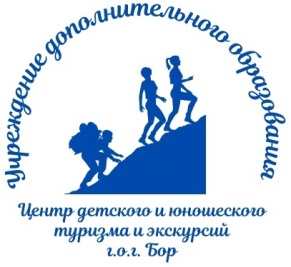 Образовательные организации – участники Дней открытых дверей музейных формирований городского округа г. БорДни проведения: с 1 по 24 мая 2024 г.Место проведения: образовательные организацииПодать заявку на посещение мероприятия: связаться с педагогом-организатором по указанному в форме электронному адресу или обратиться в образовательную организацию№Название образовательной организации, тел., эл. почтаФИО организатораЭлектронная почта1МАОУ СШ № 48(83159) 68421s4_bor@mail.52gov.ruДобролюбова Людмила Моисеевнаljudmiladobroljubova@rambler.ru 2МАОУ ОШ № 208(83159) 68421S20_bor@mail.52gov.ruБуянова Марина Владимировнаnafanysunduk@yandex.ru 3МАОУ Большепикинская ОШ8(83159) 50568s_bp_bor@mail.52gov.ruРевичев Антон НиколаевичКазанцева Ольга Дмитриевнаolgadmitrievna922011@mail.ru 4МАОУ Кантауровская СШ8(83159) 30497s_ka_bor@mail.52gov.ruПономарева Елена НиколаевнаLenapon3@rambler.ru 5МАОУ ОШ № 198(83159) 30076s19_bor@mail.52gov.ruЩурова Анна Павловнаshchyrovaanna3775@gmail.com 6МАОУ Редькинская ОШ8(83159) 43165s_r_bor@mail.52gov.ruСимакова Анастасия Николаевнаanastasiya.simakova.02@mail.ru 7МОУ ДО ЦВР «Алиса»8(83159) 32233alisametod@mail.ruСлободян Алина ВитальевнаБархатова Ольга Владимировнаalina2990@bk.ruolga_barxatova@mail.ru 